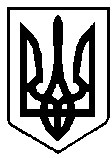 ВАРАСЬКА МІСЬКА РАДА 31 сесія  VIII скликання Р І Ш Е Н Н Я 10.03.2023 року                             м.Вараш                                       №1859-РР-VIII Про безоплатне прийняття окремого індивідуально визначеного майна у комунальну власність Вараської міської територіальної громади 			Розглянувши листи комунального некомерційного підприємства Вараської міської ради «Вараський центр первинної медичної допомоги» від 03.02.2023 № 87/05-12/23 та 06.02.2023 №93/05-12/23, враховуючи рішення Рівненської обласної ради від 04.11.2022 №588 «Про деякі питання передачі медичного обладнання, закупленого за рахунок коштів обласного бюджету»,  наказ департаменту цивільного захисту та охорони здоров’я населення Рівненської обласної державної адміністрації від 14.05.2021 №7 «Про створення експертної робочої групи для здійснення прийому-передачі медичного обладнання (Кисневий концентратор)», відповідно до Закону України «Про передачу об’єктів права державної та комунальної власності», статей 327, 328, 329 Цивільного кодексу України, постанови Кабінету міністрів України від 21.09.1998 № 1482 «Про передачу об’єктів права державної та комунальної власності», керуючись статями 25, 59, 60 Закону України «Про місцеве самоврядування в Україні», Вараська міська рада ВИРІШИЛА:  1.	Безоплатно прийняти із спільної власності сіл, селищ та міст Рівненської області у комунальну власність Вараської міської територіальної громади в особі Вараської міської ради (код ЄДРПОУ 35056612) окреме індивідуальне визначене майно, а саме: 2  - кисневий концентратор ОХ 10А, інвентарний номер 10149, ціна за одиницю (без ПДВ) 35 000,00 грн, на суму (без ПДВ) 105 000,00 грн в кількості 3 штуки. Визначити балансоутримувачем комунальне некомерційне підприємство Вараської міської ради «Вараський центр первинної медичної допомоги» (код ЄДРПОУ 42662070) та закріпити за ним на праві оперативного управління майно, зазначене у пункті 1. Вараська міська територіальна громада в особі Вараської міської ради (код ЄДРПОУ 35056612) зобов’язує балансоутримувача використовувати майно зазначене у пункті 1 за цільовим призначенням та не відчужувати у приватну власність. Комунальному некомерційному підприємству Вараської міської ради «Вараський центр первинної медичної допомоги» (код ЄДРПОУ 42662070) відобразити в бухгалтерському обліку відповідні операції з майном, зазначеним у пункті 1, у відповідності до вимог чинного законодавства України. Контроль за виконанням рішення покласти на заступника міського голови з питань діяльності виконавчих органів ради Ігоря ВОСКОБОЙНИКА та комісію з питань комунального майна, житлової політики, інфраструктури та благоустрою.  Міський голова                          	               	               Олександр МЕНЗУЛ 